ԳԵՂԱՐՔՈՒՆԻՔԻ   ՄԱՐԶԻԱՐԾՎԱՆԻՍՏ    ՀԱՄԱՅՆՔՀամայնքի 2021 թվականի ՏԱՐԵԿԱՆ  ԱՇԽԱՏԱՆՔԱՅԻՆ  ՊԼԱՆ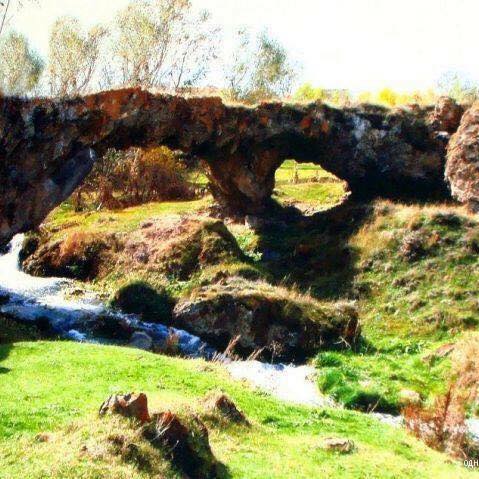 Կազմել  է՝  համայնքի   ղեկավար    ՍԱՄՎԵԼ  ՕՀԱՆՅԱՆԸՀաստատվել է՝ համայնքի ավագանու 2021թ. -ի   թիվ     7  որոշմամբ                                          (նիստի ամսաթիվը)ԱՐԾՎԱՆԻՍՏ  2021 թ.Ներածություն	Արծվանիստ  համայնքի 2021թ. տարեկան աշխատանքային պլանը (ՏԱՊ-ը) նպատակ ունի արդյունավետ պլանավորման միջոցով բարելավել համայնքում կայացվող որոշումների որակը: Հիմք ունենալով համայնքի հնգամյա զարգացման ծրագիրը, ՏԱՊ-ը ուղղված է հստակեցնելու տարեկան կտրվածքով համայնքի զարգացմանն ուղղված ծրագրերը և միջոցառումները, դրանց իրականացման համար ներդրվող ռեսուրսներն ու ժամկետները: Որպես համայնքի տարեկան ծրագրային փաստաթուղթ, այն նպատակ ունի ներգրավել համայնքի ներքին և արտաքին ներդրողների հնարավորությունները՝ համայնքային խնդիրներն առավել արդյունավետ լուծելու գործում:Արծվանիստ համայնքի 2021թ. ՏԱՊ-ը բաղկացած է 5 հիմնական բաժիններից, որոնք կառուցված են ծրագրերի նպատակներից արդյունքներին հասնելու տրամաբանական հենքի վրա: Համայնքի տեսլականը և ոլորտային նպատակները սահմանում են 2021թ. Արծվանիստ համայնքում ՏԻՄ-երի լիազորությունների շրջանակներում սահմանված նպատակները, զարգացման հիմնական ուղղությունները և խթանները։ 2021թ. նախատեսված ծրագրերի ցանկը և տրամաբանական հենքերը ներկայացված են ըստ բնակավայրերի ու դրանց արժեքների: ՏԱՊ-ում ներկայացվում է նաև համայնքային սեփականություն հանդիսացող գույքի կառավարման տարեկան ծրագիրը՝ պլանավորված գործընթացները և գործողությունները: ՏԱՊ-ում նախատեսված ծրագրերի ֆինանսավորման պլանը սահմանում է ֆինանսավորման այն աղբյուրները, որոնք պետք է ապահովեն դրանց իրականացումը: ՏԱՊ-ի իրականացման արդյունավետությունը նախատեսվում է իրագործել ըստ մոնիթորինգի և գնահատման պլանի՝ կիսամյակային կամ տարեկան կտրվածքով:Համայնքի տեսլականը և ոլորտային նպատակներըՀամայնքի տեսլականը՝Արծվանիստ համայնքը բարեկեցիկ, զարգացած ենթակառուցվածքներով համայնք է, համայնքային ենթակառույցներըգրեթե ապահովված են անհրաժեշտ միջոցներով և մատուցում են բավարար  ծառայություններ:Աղյուսակ 1․ Համայնքի կայուն զարգացման ցուցանիշներըԱղյուսակ 2․ Համայնքի ոլորտային նպատակները* Տես՝ ոլորտի վերջնական արդյունքների ցուցանիշների գնահատման սանդղակը Հավելված 1-ում։Համայնքի  2020 թ. ծրագրերի ցանկը և տրամաբանական հենքերը (ըստ ոլորտների)Աղյուսակ 3․ ՏԱՊ-ի ծրագրերը, որոնք ապահովված են համապատասխան ֆինանսական միջոցներով Աղյուսակ 4. ՏԱՊ-ի ծրագրերը, որոնք ապահովված չեն համապատասխան ֆինանսական միջոցներով Ծրագրեր, որոնք ապահովված չեն համապատասխան ֆինանսական միջոցներով, չեն նախատեսվել:Աղյուսակ 5․ ՏԱՊ-ով նախատեսված ծրագրերի տրամաբանական հենքերը՝ ըստ համայնքի ղեկավարի լիազորությունների ոլորտներիՀամայնքային  գույքի  կառավարման  2021թ.  ծրագիրըԱղյուսակ 6. Համայնքի սեփականություն համարվող գույքի կառավարման  2021թ. ծրագիրըՀամայնքի  ՏԱՊ-ի  ֆինանսավորման  պլանըԱղյուսակ 7․ ՏԱՊ-ի ֆինանսավորման պլանը՝ ըստ համայնքի ղեկավարի լիազորությունների ոլորտներիՀամայնքի  ՏԱՊ-ի  մոնիթորինգի  և  գնահատման  պլանըԱղյուսակ 8․ Համայնքի ՏԱՊ-ում ներառված ծրագրի արդյունքային ցուցանիշների մոնիթորինգի և գնահատման վերաբերյալ տեղեկատվության ներկայացման ձևանմուշըՀավելված 1. Վերջնական արդյունքների և որակական ցուցանիշների գնահատման սանդղակՑուցանիշԵլակետային արժեքԹիրախային արժեքԱղքատության շեմից ցածր գտնվող ընտանիքների թվի տեսակարար կշիռը համայնքի ընտանիքների ընդհանուր թվի մեջ (%)118Համայնքի բյուջեի սեփական եկամուտների տեսակարար կշիռն ընդհանուր եկամուտների մեջ (%)2522Համայնքում հաշվառված բնակիչների ընդհանուր թիվը (մարդ)32703270Համայնքում տվյալ տարվա ընթացքում ներդրումների ծավալը (հազ. դրամ)24000.024000.0Համայնքում գործող ՓՄՁ-ների քանակը և դրանցում աշխատատեղերի թիվը (հատ)00Ոլորտային նպատակՎերջնական արդյունքի՝Վերջնական արդյունքի՝Վերջնական արդյունքի՝Ոլորտային նպատակՑուցանիշԵլակետային արժեք*Թիրախային արժեք*Ոլորտ 1. Ընդհանուր: Ապահովել տեղական ինքնակառավարումը  Արծվանիստ համայնքում, ունենալ բնակչությանը մատուցվող համայնքային ծառայությունների արդյունավետ  և թափանցիկ կառավարման համակարգՏեղական ինքնակառավարման մարմինների արդյունավետ, հասցեական, մասնակցային և ուղենշված գործունեություն, %8090Ոլորտ 2. Քաղաքաշինություն և կոմունալ տնտեսություն: Կազմակերպել համայնքի համայնքային գույքի և ենթակառուցվածքների, հանրային վայրերի պահպանումն ու զարգացումը Ապահովել համայնքի բնակիչների առողջության և շրջակա միջավայրի վրա աղբի բացասական ներգործության նվազեցումն ու չեզոքացումը  Ստեղծել բնակության համար հարմարավետ և էկոլոգիապես անվտանգ պայմաններ Բարելավված համայնքային գույքի, ենթակառուցվածքների, հանրային վայրերի տեսակարար կշիռը % Համայնքի տարածքի սանիտարահիգիենիկ ու էկոլոգիական բարվոք պայմանների ապահովումը %Մաքուր հանրային տարածքների տեսակարար կշիռը ընդհանուր հանրային տարածքների մեջ,  %305040406550Ոլորտ 3. Կրթություն:  Կազմակերպել  նախադպրոցական կրթության  որակյալ ծառայություններՆախադպրոցական կրթության և դաստիրակության  ծառայության հասանելիությունը համայնքում%8095Ոլորտ 4. Մշակույթ և երիտասարդության հետ տարվող աշխատանքներ:  Կազմակերպել համայնքի մշակութային կյանքը, աջակցել մշակութային նախաձեռնությունների իրականացմանը, խթանել միջոցառումներին բնակիչների ակտիվ մասնակցությունը  Համայնքի մշակութային նախաձեռնություններին  բնակիչների մասնակցությունը, %2035Ոլորտ 5. Սոցիալական պաշտպանություն: Բարելավել համայնքի կարիքավոր ընտանիքների սոցիալական վիճակըՍոցիալական աջակցություն ստացող անապահով ընտանիքների տեսակարար կշիռը համայնքում առկա սոցիալապես կարիքավոր ընտանիքների մեջ, %5065Ոլորտ 6. Գյուղատնտեսություն:  Նպաստել համայնքում գյուղատնտեսության զարգացմանըԳյուղատնտեսական տեխնիկայի մատչելիությունը  բնակավայրերում %3040Հ/հԾրագրի անվանումըԾրագրի արժեքը (հազ. դրամ)ԲԲՀ-ի բնակավայրըՈլորտ 1. ԸնդհանուրՈլորտ 1. ԸնդհանուրՈլորտ 1. ԸնդհանուրՈլորտ 1. Ընդհանուր1Համայնքի աշխատակազմի պահպանում3600.0 Արծվանիստ բնակավայրում 2Համայնքային ծառայությունների արդյունավետ կառավարում, աշխատակազմի աշխատանքի արդյունավետության բարձրացում500.0ԸնդամենըԸնդամենը4100.0Ոլորտ 2. Քաղաքաշինություն և կոմունալ տնտեսությունՈլորտ 2. Քաղաքաշինություն և կոմունալ տնտեսությունՈլորտ 2. Քաղաքաշինություն և կոմունալ տնտեսությունՈլորտ 2. Քաղաքաշինություն և կոմունալ տնտեսություն3Համայնքի  ենթակառուցվածքների   զարգացում15382.8Արծվանիստ բնակավայրում4Համայնքի  ենթակառուցվածքների  պահպանում  14665.0Արծվանիստ բնակավայրում5Աղբահանության և սանիտարական մաքրման  ծառայությունների մատուցում1600.0Արծվանիստ բնակավայրումԸնդամենըԸնդամենը31647.8Ոլորտ 3. ԿրթությունՈլորտ 3. ԿրթությունՈլորտ 3. ԿրթությունՈլորտ 3. Կրթություն6Նախադպրոցական կրթության ծառայության մատուցում  14665.0Արծվանիստ  բնակավայրԸնդամենըԸնդամենը14665.0Ոլորտ 4. Մշակույթ և երիտասարդության հետ տարվող աշխատանքներՈլորտ 4. Մշակույթ և երիտասարդության հետ տարվող աշխատանքներՈլորտ 4. Մշակույթ և երիտասարդության հետ տարվող աշխատանքներՈլորտ 4. Մշակույթ և երիտասարդության հետ տարվող աշխատանքներ7Մշակութային կյանքի կազմակերպում                 7700.0 Արծվանիստ բնակավայրումԸնդամենըԸնդամենը7700.0Ոլորտ 5. Սոցիալական պաշտպանությունՈլորտ 5. Սոցիալական պաշտպանությունՈլորտ 5. Սոցիալական պաշտպանությունՈլորտ 5. Սոցիալական պաշտպանություն8Սոցիալական աջակցություն անապահով խմբերին2000.0Արծվանիստ բնակավայրումԸնդամենըԸնդամենը2000.0Ոլորտ 6. ԳյուղատնտեսությունՈլորտ 6. ԳյուղատնտեսությունՈլորտ 6. ԳյուղատնտեսությունՈլորտ 6. Գյուղատնտեսություն9Համայնքում  անասնապահության  զարգացման  խթանում0Արծվանիստ բնակավայրում10Համայնքում  գյուղատնտեսական աշխատանքների արդյունավետության բարձրացում0Արծվանիստ բնակավայրերումԸնդամենըԸնդամենը0ԸնդհանուրըԸնդհանուրը60112.8Ամփոփ նկարագիրԱրդյունքային ցուցանիշներՏեղեկատվության աղբյուրներՏեղեկատվության աղբյուրներՏեղեկատվության աղբյուրներՊատասխանատուԺամկետՌիսկերՈլորտ 1. Ընդհանուր Ոլորտ 1. Ընդհանուր Ոլորտ 1. Ընդհանուր Ոլորտ 1. Ընդհանուր Ոլորտ 1. Ընդհանուր Ոլորտ 1. Ընդհանուր Ոլորտ 1. Ընդհանուր Ոլորտ 1. Ընդհանուր Ոլորտի նպատակ.Ապահովել  տեղական ինքնակառավարումը  Արծվանիստ համայնքում, ունենալ բնակչությանը մատուցվող համայնքային ծառայությունների արդյունավետ, թափանցիկ կառավարման համակարգՏեղական ինքնակառավարման մարմինների արդյունավետ, հասցեական, մասնակցային և ուղենշված գործունեություն, 70%Հաշվետվություններ,մոնիթորինգի  և գնահատման արդյունքներՀաշվետվություններ,մոնիթորինգի  և գնահատման արդյունքներՀաշվետվություններ,մոնիթորինգի  և գնահատման արդյունքներՀամայնքի ղեկավար 1 տարի-Ծրագիր 1.  Համայնքային ծառայությունների արդյունավետ կառավարում, աշխատակազմի աշխատանքի արդյունավետության բարձրացումԾրագիր 1.  Համայնքային ծառայությունների արդյունավետ կառավարում, աշխատակազմի աշխատանքի արդյունավետության բարձրացումԾրագիր 1.  Համայնքային ծառայությունների արդյունավետ կառավարում, աշխատակազմի աշխատանքի արդյունավետության բարձրացումԾրագիր 1.  Համայնքային ծառայությունների արդյունավետ կառավարում, աշխատակազմի աշխատանքի արդյունավետության բարձրացումԾրագիր 1.  Համայնքային ծառայությունների արդյունավետ կառավարում, աշխատակազմի աշխատանքի արդյունավետության բարձրացումԾրագիր 1.  Համայնքային ծառայությունների արդյունավետ կառավարում, աշխատակազմի աշխատանքի արդյունավետության բարձրացումԾրագիր 1.  Համայնքային ծառայությունների արդյունավետ կառավարում, աշխատակազմի աշխատանքի արդյունավետության բարձրացումԾրագիր 1.  Համայնքային ծառայությունների արդյունավետ կառավարում, աշխատակազմի աշխատանքի արդյունավետության բարձրացումԾրագրի նպատակ. Համայնքային ծառայությունների արդյունավետ կառավարում, աշխատակազմի աշխատանքի արդյունավետության բարձրացումՏԻՄ-ի աշխատանքների կազմակերպման արդյունավետությունը բարելավվել է 15%-ովՏԻՄ-ի աշխատանքների կազմակերպման արդյունավետությունը բարելավվել է 15%-ովՀաշվետվություններՀաշվետվություններԱշխատակազմի քարտուղար1 տարի-Միջոցառումներ.  1. Համայնքի իրավական փոխհարաբերությունների ապահովում2. Տեղեկատվական և համակարգչային ծառայությունների ձեռք բերում 3. Մասնագիտական և այլ ծառայությունների ձեռք բերում4. Համագործակցության և գործընկերության ապահովում5.Աշխատակազմի գրասենյակային կահույքի ձեռքբերումԵլքի ցուցանիշներԾրագրային թարմացումներ -1Հարկերի հաշվառման և հաշվարկման արդյունավետության մակարդակի բարձրացում - 10 % Հարկային եկամուտների աճ – 7%Չափագրվող և պետական գրանցման ներկայացվող գույքային միավորների թիվը - 12 Աշխատակազմի աշխատանքների արդյունավետության բարձրացում - 17%Դատական հայցերի թիվը – 0Դոնոր կազմակերպությունների հետ համագործակցության ծրագրերի թիվը -0Մուտքի ցուցանիշներՀամակարգիչների թիվը - 4Աշխատակիցների թիվը-4Միջոցառումների իրականացման ընդհանուր ծախսերը՝ 900.0 հազ. դրամ, համայնքի բյուջե Ելքի ցուցանիշներԾրագրային թարմացումներ -1Հարկերի հաշվառման և հաշվարկման արդյունավետության մակարդակի բարձրացում - 10 % Հարկային եկամուտների աճ – 7%Չափագրվող և պետական գրանցման ներկայացվող գույքային միավորների թիվը - 12 Աշխատակազմի աշխատանքների արդյունավետության բարձրացում - 17%Դատական հայցերի թիվը – 0Դոնոր կազմակերպությունների հետ համագործակցության ծրագրերի թիվը -0Մուտքի ցուցանիշներՀամակարգիչների թիվը - 4Աշխատակիցների թիվը-4Միջոցառումների իրականացման ընդհանուր ծախսերը՝ 900.0 հազ. դրամ, համայնքի բյուջե Արծվանիստ համայնքապետարան,,,ՏՀԶՎԿ,, ՀԿ, ,,Վեկտոր պլյուս,, ՍՊԸՀՀ  ԿԱ  ԱԳԿ ՊԿ  Մարտունու տ/գԱրծվանիստ համայնքապետարան,,,ՏՀԶՎԿ,, ՀԿ, ,,Վեկտոր պլյուս,, ՍՊԸՀՀ  ԿԱ  ԱԳԿ ՊԿ  Մարտունու տ/գԾրագիր 2.  Համայնքի աշխատակազմի պահպանումԾրագիր 2.  Համայնքի աշխատակազմի պահպանումԾրագիր 2.  Համայնքի աշխատակազմի պահպանումԾրագիր 2.  Համայնքի աշխատակազմի պահպանումԾրագիր 2.  Համայնքի աշխատակազմի պահպանումԾրագիր 2.  Համայնքի աշխատակազմի պահպանումԾրագիր 2.  Համայնքի աշխատակազմի պահպանումԾրագիր 2.  Համայնքի աշխատակազմի պահպանումԾրագրի նպատակ.Օրենքով ՏԻՄ-երին վերապահված լիազորությունների  պատշաճ իրականացում համայնքումՏԻՄ-երի կողմից մատուցվող համայնքային (հանրային, ոչ վարչական բնույթի) ծառայությունների հասանելիությունը համայնքի բնակիչներին, 55%ՔՍԳ հաշվետվություններՔՍԳ հաշվետվություններՔՍԳ հաշվետվություններԱշխատակազմի քարտուղար 1 տարի -Միջոցառումներ.1. Արծվանիստ համայնքի աշխատակազմի պահպանություն՝ Ելքի ցուցանիշներԱվագանու նիստերի թիվը -10Վերապատրաստված աշխատակիցների թիվը – 3ՔՍԳ կողմից մատուցվող ծառայությունների թիվը –5Բնակավայրերի տարածքում մատուցվող հանրային ծառայությունների հասանելիությունն ավելացել է 10%-ովՄուտքի ցուցանիշներԱշխատակիցների թիվը համայնքապետարանում - 14Համայնքապետարանի աշխատողների պահպանման ծախսեր – 34420.0 հազ. դրամՄիջոցառումների իրականացման ընդհանուր ծախսերը՝ 34420.0 հազ. դրամ, համայնքի բյուջեԱրծվանիստ համայնքապետարանԱրծվանիստ համայնքապետարանԱրծվանիստ համայնքապետարանՈլորտ  2.  Քաղաքաշինություն  և  կոմունալ  տնտեսությունՈլորտ  2.  Քաղաքաշինություն  և  կոմունալ  տնտեսությունՈլորտ  2.  Քաղաքաշինություն  և  կոմունալ  տնտեսությունՈլորտ  2.  Քաղաքաշինություն  և  կոմունալ  տնտեսությունՈլորտ  2.  Քաղաքաշինություն  և  կոմունալ  տնտեսությունՈլորտ  2.  Քաղաքաշինություն  և  կոմունալ  տնտեսությունՈլորտ  2.  Քաղաքաշինություն  և  կոմունալ  տնտեսությունՈլորտ  2.  Քաղաքաշինություն  և  կոմունալ  տնտեսությունՈլորտի նպատակներ.Կազմակերպել համայնքի քաղաքաշինական նորմերի, համայնքային գույքի և ենթակառուցվածքների, հանրային վայրերի պահպանումն ու զարգացումը Ապահովել համայնքի բնակիչների առողջության և շրջակա միջավայրի վրա աղբի բացասական ներգործության նվազեցումն  ու չեզոքացումը  Ստեղծել բնակության համար հարմարավետ և էկոլոգիապես անվտանգ պայմաններ Բարելավված համայնքային գույքի, ենթակառուցվածքների, հանրային վայրերի տեսակարար կշիռը 50% Սանիտարահիգիենիկ ու էկոլոգիական բարվոք պայմանների ապահովումը, 50%Մաքուր հանրային տարածքների տեսակարար կշիռը ընդհանուր հանրային տարածքների մեջ,  45%Հաշվետվություններ,մոնիթորինգի և գնահատման արդյունքներՀաշվետվություններ,մոնիթորինգի և գնահատման արդյունքներՀաշվետվություններ,մոնիթորինգի և գնահատման արդյունքներՀամայնքի ղեկավարի տեղակալ 1 տարի-Ծրագիր 1.  Համայնքի ենթակառուցվածքների զարգացումԾրագիր 1.  Համայնքի ենթակառուցվածքների զարգացումԾրագիր 1.  Համայնքի ենթակառուցվածքների զարգացումԾրագիր 1.  Համայնքի ենթակառուցվածքների զարգացումԾրագիր 1.  Համայնքի ենթակառուցվածքների զարգացումԾրագիր 1.  Համայնքի ենթակառուցվածքների զարգացումԾրագիր 1.  Համայնքի ենթակառուցվածքների զարգացումԾրագիր 1.  Համայնքի ենթակառուցվածքների զարգացումԾրագրի նպատակ.   Համայնքային ենթակառուցվածքների  զարգացումՙ Ոռոգման ցանցի կառուցում մետաղյա կիսախողողակներով  - 20% Բուժ. ամբուլատորիայի կառուցում- 100%<Մշակույթի տան> մասնակի վերանորոգում - 10%ՙ Ոռոգման ցանցի կառուցում մետաղյա կիսախողողակներով  - 20% Բուժ. ամբուլատորիայի կառուցում- 100%<Մշակույթի տան> մասնակի վերանորոգում - 10%ՙ Ոռոգման ցանցի կառուցում մետաղյա կիսախողողակներով  - 20% Բուժ. ամբուլատորիայի կառուցում- 100%<Մշակույթի տան> մասնակի վերանորոգում - 10%Հաշվետվություններ,մոնիթորինգի և գնահատման արդյունքներՀամայնքի ղեկավար 1 տարիՄիջոցառումներ.  Ոռոգման ցանցի կառուցում մետաղյա կիսախողողակներով  - 20% Բուժ. ամբուլատորիայի կառուցում- 100%<Մշակույթի տան> մասնակի վերանորոգում - 10%Ելքի ցուցանիշներՈռոգման ցանցի երկարությունը– 12 կմԲուժ. ամբուլատորիյի կառուցում -100%<Մշակույթի տան> մասնակի վերանորոգում - 10%Մուտքի ցուցանիշներԿապալառու պայմանագրեր – 3Մրցույթների կազմակերպում - 3Միջոցառումների իրականացման ընդհանուր ծախսերը՝ 2000.0 հազ. դրամ, համայնքի բյուջեԵլքի ցուցանիշներՈռոգման ցանցի երկարությունը– 12 կմԲուժ. ամբուլատորիյի կառուցում -100%<Մշակույթի տան> մասնակի վերանորոգում - 10%Մուտքի ցուցանիշներԿապալառու պայմանագրեր – 3Մրցույթների կազմակերպում - 3Միջոցառումների իրականացման ընդհանուր ծախսերը՝ 2000.0 հազ. դրամ, համայնքի բյուջեԵլքի ցուցանիշներՈռոգման ցանցի երկարությունը– 12 կմԲուժ. ամբուլատորիյի կառուցում -100%<Մշակույթի տան> մասնակի վերանորոգում - 10%Մուտքի ցուցանիշներԿապալառու պայմանագրեր – 3Մրցույթների կազմակերպում - 3Միջոցառումների իրականացման ընդհանուր ծախսերը՝ 2000.0 հազ. դրամ, համայնքի բյուջե Արծվանիստ համայնքապետարանԾրագիր 3.  Համայնքի  ենթակառուցվածքների  պահպանում  Ծրագիր 3.  Համայնքի  ենթակառուցվածքների  պահպանում  Ծրագիր 3.  Համայնքի  ենթակառուցվածքների  պահպանում  Ծրագիր 3.  Համայնքի  ենթակառուցվածքների  պահպանում  Ծրագիր 3.  Համայնքի  ենթակառուցվածքների  պահպանում  Ծրագիր 3.  Համայնքի  ենթակառուցվածքների  պահպանում  Ծրագիր 3.  Համայնքի  ենթակառուցվածքների  պահպանում  Ծրագիր 3.  Համայնքի  ենթակառուցվածքների  պահպանում  Ծրագրի նպատակ.   Համայնքային ենթակառուցվածքների  պահպանումԽմելու ջրի բնականոն մատակարարման ապահովում – 24 ժամՀաշվետվություններ,մոնիթորինգի և գնահատման արդյունքներՀաշվետվություններ,մոնիթորինգի և գնահատման արդյունքներՀաշվետվություններ,մոնիթորինգի և գնահատման արդյունքներՀամայնքի ղեկավարի տեղակալ 1 տարիՀամապատասխան մարդկային, նյութական ևֆինանսական ռեսուրսների անբավարարություն      Միջոցառումներ.  1.  Համայնքի խմելու ջրի մատակարարման ջրագծերի նորոգումԵլքի ցուցանիշներՋրի որակի բարելավում – համապատասխանությունը նորմերինՋրի բնականոն մատակարարման աճ 24ժամՊահպանվող խմելու ջրի ցանցերի քանակը - 2 Մուտքի ցուցանիշներՋրատարների երկարությունը - 8 կմՄիջոցառումների իրականացման ընդհանուր ծախսերը՝ 14000.0 հազ. դրամ, համայնքի բյուջե Արծվանիստ համայնքապետարան Արծվանիստ համայնքապետարան Արծվանիստ համայնքապետարանԾրագիր 3.  Աղբահանության  և  սանիտարական  մաքրման  ծառայությունների մատուցումԾրագիր 3.  Աղբահանության  և  սանիտարական  մաքրման  ծառայությունների մատուցումԾրագիր 3.  Աղբահանության  և  սանիտարական  մաքրման  ծառայությունների մատուցումԾրագիր 3.  Աղբահանության  և  սանիտարական  մաքրման  ծառայությունների մատուցումԾրագիր 3.  Աղբահանության  և  սանիտարական  մաքրման  ծառայությունների մատուցումԾրագիր 3.  Աղբահանության  և  սանիտարական  մաքրման  ծառայությունների մատուցումԾրագիր 3.  Աղբահանության  և  սանիտարական  մաքրման  ծառայությունների մատուցումԾրագիր 3.  Աղբահանության  և  սանիտարական  մաքրման  ծառայությունների մատուցումԾրագրի նպատակ. Մաքուր  համայնք բնակիչների և հյուրերի համարՀամայնքի տարածքի սանիտարահիգիենիկ ու էկոլոգիական բարվոք պայմանների ապահովումը, 30% Հաշվետվություններ,մոնիթորինգի և գնահատման արդյունքներՀաշվետվություններ,մոնիթորինգի և գնահատման արդյունքներՀաշվետվություններ,մոնիթորինգի և գնահատման արդյունքներ Համայնքի ղեկավարի տեղակալ 1 տարի -Միջոցառումներ.  Աղբահանություն կազմակերպումԿանաչապատ տարածքների ընդլայնումԵլքի ցուցանիշներԱղբահանությունից օգտվող  բնակիչների թիվը - 3270Աղբահանության նվազագույն հաճախականությունը, շաբաթական 1 անգամ Համայնքի խնամվող կանաչապատ հատվածների տեսակարար կշիռը համայնքի կանաչապատ հատվածների մեջ - 30%Մուտքի ցուցանիշներՄիջոցառումներում ընդգրկված աշխատակիցների թիվը – 10Տեխնիկական միջոցների թիվը – 2 միավորՄիջոցառման իրականացման ընդհանուր ծախսերը՝ 512.2 հազ. դրամ, համայնքի բյուջեԱրծվանիստ համայնքապետարանԱրծվանիստ համայնքապետարանԱրծվանիստ համայնքապետարանՈլորտ  3.  ԿրթությունՈլորտ  3.  ԿրթությունՈլորտ  3.  ԿրթությունՈլորտ  3.  ԿրթությունՈլորտ  3.  ԿրթությունՈլորտ  3.  ԿրթությունՈլորտ  3.  ԿրթությունՈլորտ  3.  ԿրթությունՈլորտի նպատակ.Կազմակերպել նախադպրոցական կրթության որակյալ ծառայություններՆախադպրոցական կրթության և արտադպրոցական դաստիրակության  ծառայության հասանելիությունը համայնքում - 80%Հաշվետվություններ,մոնիթորինգի և գնահատման արդյունքներՀաշվետվություններ,մոնիթորինգի և գնահատման արդյունքներՀաշվետվություններ,մոնիթորինգի և գնահատման արդյունքներՀամայնքի ղեկավար 1 տարի-Ծրագիր 1.  Նախադպրոցական  կրթության  ծառայության մատուցումԾրագիր 1.  Նախադպրոցական  կրթության  ծառայության մատուցումԾրագիր 1.  Նախադպրոցական  կրթության  ծառայության մատուցումԾրագիր 1.  Նախադպրոցական  կրթության  ծառայության մատուցումԾրագիր 1.  Նախադպրոցական  կրթության  ծառայության մատուցումԾրագիր 1.  Նախադպրոցական  կրթության  ծառայության մատուցումԾրագիր 1.  Նախադպրոցական  կրթության  ծառայության մատուցումԾրագիր 1.  Նախադպրոցական  կրթության  ծառայության մատուցումԾրագրի նպատակ.   Նախադպրոցական որակյալ կրթության կազմակերպումԱպահովել նախադպրոցական կրթության ծառայությունը համայնքումՀաշվետվություններ,մոնիթորինգի և գնահատման արդյունքներՀաշվետվություններ,մոնիթորինգի և գնահատման արդյունքներՀաշվետվություններ,մոնիթորինգի և գնահատման արդյունքներ«Արծվանիստի մանկապարտեզ» ՀՈԱԿ-ի տնօրեն 1 տարի -Միջոցառումներ.  «Արծվանիստի մանկապարտեզ» ՀՈԱԿ-ի տնօրեն Կրթական և դաստիարակչան ուսուցման  բարելավում նոր գույքի շնորհիվԵլքի ցուցանիշներԾառայությունից օգտվող երեխաների թիվը – 0Կրթական և դաստիարակչական բաղադրիչը ընդհանուր ծառայության մեջ – 0%Գույքի թարմացում - 0% Մուտքի ցուցանիշներԱշխատակիցների թիվը – 3ՀՈԱԿ - 1Միջոցառման իրականացման ընդհանուր ծախսերը՝ 0 հազ. դրամ, համայնքի բյուջե«Արծվանիստի մանկապարտեղ» ՀՈԱԿ«Արծվանիստի մանկապարտեղ» ՀՈԱԿ«Արծվանիստի մանկապարտեղ» ՀՈԱԿՈլորտ 4.  Մշակույթ  և  երիտասարդության հետ տարվող աշխատանքներՈլորտ 4.  Մշակույթ  և  երիտասարդության հետ տարվող աշխատանքներՈլորտ 4.  Մշակույթ  և  երիտասարդության հետ տարվող աշխատանքներՈլորտ 4.  Մշակույթ  և  երիտասարդության հետ տարվող աշխատանքներՈլորտ 4.  Մշակույթ  և  երիտասարդության հետ տարվող աշխատանքներՈլորտ 4.  Մշակույթ  և  երիտասարդության հետ տարվող աշխատանքներՈլորտ 4.  Մշակույթ  և  երիտասարդության հետ տարվող աշխատանքներՈլորտ 4.  Մշակույթ  և  երիտասարդության հետ տարվող աշխատանքներՈլորտի նպատակ.Կազմակերպել համայնքի մշակութային կյանքը, աջակցել մշակութային նախաձեռնությունների իրականացմանը, խթանել միջոցառումներին բնակիչների ակտիվ մասնակցությունը  Համայնքի մշակութային նախաձեռնություններին բնակիչների մասնակցությունը - 30%Հաշվետվություններ,մոնիթորինգի  և գնահատման արդյունքներՀաշվետվություններ,մոնիթորինգի  և գնահատման արդյունքներՀաշվետվություններ,մոնիթորինգի  և գնահատման արդյունքներՀամայնքի ղեկավար 1 տարի-Ծրագիր 1.  Մշակութային  կյանքի  կազմակերպումԾրագիր 1.  Մշակութային  կյանքի  կազմակերպումԾրագիր 1.  Մշակութային  կյանքի  կազմակերպումԾրագիր 1.  Մշակութային  կյանքի  կազմակերպումԾրագիր 1.  Մշակութային  կյանքի  կազմակերպումԾրագիր 1.  Մշակութային  կյանքի  կազմակերպումԾրագիր 1.  Մշակութային  կյանքի  կազմակերպումԾրագիր 1.  Մշակութային  կյանքի  կազմակերպումԾրագրի նպատակ.   Ակտիվացնել համայնքի  մշակութային կյանքըԲնակիչների բավարարվածությունը մատուցվող մշակութային ծառայություններից, 30%Հաշվետվություններ,մոնիթորինգի և գնահատման արդյունքներՀաշվետվություններ,մոնիթորինգի և գնահատման արդյունքներՀաշվետվություններ,մոնիթորինգի և գնահատման արդյունքներՄշակույթի ոլորտի կազմակերպիչ 1 տարի -Միջոցառումներ  Ապահովել համայնքում մշակութային կյանքի կազմակերպումը, հոգալ տոնական միջոցառումների հավուր պատշաճի իրականացումըՍպանդարյան բնակավայրի կենցաղի տան մասնակի նորոգումԲոլոր բնակավայրերի կենցաղի տների համար գույքի ձեռքբերումԵլքի ցուցանիշներՄշակութային միջոցառումների թիվը – 5Միջոցառումներին մասնակիցների թիվը – 1000Մշակութային միջոցառումների ավելացում -10%Նորոգվող մակերեսը – 0 քմՄուտքի ցուցանիշներՄիջոցառումների կազմակերպմանը ներգրավված աշխատակիցների թիվը – 3Կապալառուների պայմանագրեր - 0Միջոցառման իրականացման ընդհանուր ծախսերը՝ 505.0 հազ. դրամ, համայնքի բյուջեԱրծվանիստի համայնքապետարանԱրծվանիստի համայնքապետարանԱրծվանիստի համայնքապետարանՈլորտ 5.  Սոցիալական  պաշտպանությունՈլորտ 5.  Սոցիալական  պաշտպանությունՈլորտ 5.  Սոցիալական  պաշտպանությունՈլորտ 5.  Սոցիալական  պաշտպանությունՈլորտ 5.  Սոցիալական  պաշտպանությունՈլորտ 5.  Սոցիալական  պաշտպանությունՈլորտ 5.  Սոցիալական  պաշտպանությունՈլորտ 5.  Սոցիալական  պաշտպանությունՈլորտի նպատակ.Բարելավել համայնքի կարիքավոր ընտանիքների սոցիալական վիճակըՍոցիալական աջակցություն ստացող անապահով ընտանիքների տեսակարար կշիռը համայնքում առկա սոցիալապես կարիքավոր ընտանիքների մեջ, 50%Հաշվետվություններ,մոնիթորինգի  և գնահատման արդյունքներՀաշվետվություններ,մոնիթորինգի  և գնահատման արդյունքներՀաշվետվություններ,մոնիթորինգի  և գնահատման արդյունքներՀամայնքի ղեկավար 1 տարի-Ծրագիր 1.  Սոցիալական  աջակցություն  անապահով  խմբերինԾրագիր 1.  Սոցիալական  աջակցություն  անապահով  խմբերինԾրագիր 1.  Սոցիալական  աջակցություն  անապահով  խմբերինԾրագիր 1.  Սոցիալական  աջակցություն  անապահով  խմբերինԾրագիր 1.  Սոցիալական  աջակցություն  անապահով  խմբերինԾրագիր 1.  Սոցիալական  աջակցություն  անապահով  խմբերինԾրագիր 1.  Սոցիալական  աջակցություն  անապահով  խմբերինԾրագիր 1.  Սոցիալական  աջակցություն  անապահով  խմբերինԾրագրի նպատակ. Ապահովել սոցիալական աջակցության նպատակային և թիրախային իրագործումըՀամայնքում սոցիալապես անապահով խմբերի, կարիքավոր ընտանիքների վիճակի բարելավում, 10%Հաշվետվություններ,մոնիթորինգի և գնահատման արդյունքներՀաշվետվություններ,մոնիթորինգի և գնահատման արդյունքներՀաշվետվություններ,մոնիթորինգի և գնահատման արդյունքներՀամայնքի ղեկավարի տեղակալ 1 տարի-Միջոցառումներ  Դրամական օգնություն կարիքավոր ընտանիքներինԵլքի ցուցանիշներՀամայնքի սոցիալապես անապահով, կարիքավոր և առողջական խնդիրներ ունեցող, աջակցություն ստացած ընտանիքներ - 50Բնակիչների բավարարվածությունը սոցիալական ծրագրերից 50%Մուտքի ցուցանիշներՄիջոցառման իրականացման ընդհանուր ծախսերը՝ 2000.0 հազ. դրամ, համայնքի բյուջե Արծվանիստի համայնքապետարան Արծվանիստի համայնքապետարան Արծվանիստի համայնքապետարանՈլորտ 6. ԳյուղատնտեսությունՈլորտ 6. ԳյուղատնտեսությունՈլորտ 6. ԳյուղատնտեսությունՈլորտ 6. ԳյուղատնտեսությունՈլորտ 6. ԳյուղատնտեսությունՈլորտ 6. ԳյուղատնտեսությունՈլորտ 6. ԳյուղատնտեսությունՈլորտ 6. ԳյուղատնտեսությունՈլորտի նպատակ.Նպաստել համայնքում գյուղատնտեսության զարգացմանըԳյուղատնտեսական տեխնիկայի մատչելիությունը  բնակավայրերում 40%Հաշվետվություններ,մոնիթորինգի  և գնահատման արդյունքներՀաշվետվություններ,մոնիթորինգի  և գնահատման արդյունքներՀաշվետվություններ,մոնիթորինգի  և գնահատման արդյունքներՀամայնքի ղեկավար 1 տարի -Ծրագիր 1.  Համայնքում  անասնապահության զարգացման խթանումԾրագիր 1.  Համայնքում  անասնապահության զարգացման խթանումԾրագիր 1.  Համայնքում  անասնապահության զարգացման խթանումԾրագիր 1.  Համայնքում  անասնապահության զարգացման խթանումԾրագիր 1.  Համայնքում  անասնապահության զարգացման խթանումԾրագիր 1.  Համայնքում  անասնապահության զարգացման խթանումԾրագիր 1.  Համայնքում  անասնապահության զարգացման խթանումԾրագիր 1.  Համայնքում  անասնապահության զարգացման խթանումԾրագրի նպատակ.   Արդյունավետ օգտագործել համայնքի արոտավայրերը և խթանել անասնապահության զարգացմանըԱրոտների օգտագործման ընդլայնում - 10%Հաշվետվություն,մոնիթորինգի  և գնահատման արդյունքներՀաշվետվություն,մոնիթորինգի  և գնահատման արդյունքներՀաշվետվություն,մոնիթորինգի  և գնահատման արդյունքներՀամայնքի ղեկավարի տեղակալ 6 ամիս  -Միջոցառումներ  Համայնքի արոտների արդյունավետ կառավարումԵլքի ցուցանիշներ Արոտների սեզոնայնության ապահովում - 0%Արոտների վարձավճարների հավաքագրում - 0%Մուտքի ցուցանիշներԱրոտների մակերեսը – 3217 հաԱրծվանիստի համայնքապետարանԱրծվանիստի համայնքապետարանԱրծվանիստի համայնքապետարանԾրագիր 2.  Համայնքում  գյուղատնտեսական աշխատանքների արդյունավետության բարձրացումԾրագիր 2.  Համայնքում  գյուղատնտեսական աշխատանքների արդյունավետության բարձրացումԾրագիր 2.  Համայնքում  գյուղատնտեսական աշխատանքների արդյունավետության բարձրացումԾրագիր 2.  Համայնքում  գյուղատնտեսական աշխատանքների արդյունավետության բարձրացումԾրագիր 2.  Համայնքում  գյուղատնտեսական աշխատանքների արդյունավետության բարձրացումԾրագիր 2.  Համայնքում  գյուղատնտեսական աշխատանքների արդյունավետության բարձրացումԾրագիր 2.  Համայնքում  գյուղատնտեսական աշխատանքների արդյունավետության բարձրացումԾրագիր 2.  Համայնքում  գյուղատնտեսական աշխատանքների արդյունավետության բարձրացումԾրագրի նպատակ.   Գյուղատնտեսական աշխատանքների արդյունավետության և եկամտաբերության աճ Գյուղատնտեսական աշխատանքների արդյունավետության շնորհիվ եկամտաբերությունը աճել է 10%-ովՀաշվետվություն,մոնիթորինգի  և գնահատման արդյունքներՀաշվետվություն,մոնիթորինգի  և գնահատման արդյունքներՀաշվետվություն,մոնիթորինգի  և գնահատման արդյունքներՀամայնքի ղեկավարի տեղակալ 1 տարի Համապատասխան մարդկային, նյութական ևֆինանսական ռեսուրսների անբավարարություն      Հ/հԳույքի անվանումըՀասցեն կամ ծածկագիրըԶբաղեցրած տարածքը/ մակերեսը (մ2)Վիճակի  գնահատումըԳույքի  կառավարման գործառույթըԱյլ բնութագրիչներ1Արոտ 460.0Տալ վարձակալության2Արդ. ընդ. օգտ.Տալ վարձակալության3Արդ. ընդ. օգտ.Տալ վարձակալության4Գյուղատնտեսական վար.05-016-0103-000118.9124Տալ վարձակալության5Գյուղատնտեսական վար.05-016-0106-000124Տալ վարձակալության6Գյուղատնտեսական վար.05-016-0109-0001149.0Տալ վարձակալության7Գյուղատնտեսական վար.Տալ վարձակալության8Գյուղատնտեսական վար.Տալ վարձակալության9Գյուղատնտեսական վար.Տալ վարձակալության10Գյուղատնտեսական  այլՏալ վարձակալության11Գյուղատնտեսական  այլՏալ վարձակալության12Գյուղատնտեսական  այլՏալ վարձակալության13Գյուղատնտեսական  այլՏալ վարձակալության14Գյուղատնտեսական  այլՏալ վարձակալության15Գյուղատնտեսական  այլՏալ վարձակալության16Գյուղատնտեսական  այլՏալ վարձակալության17Գյուղատնտեսական  այլՏալ վարձակալության18Հաս. կառ.Տալ վարձակալության19Հաս. կառ.Տալ վարձակալության20Հաս. կառ.Տալ վարձակալության21Հաս. կառ.Տալ վարձակալությանՀ/հԾրագրի անվանումըԾրագրի արժեքը (հազ. դրամ)Ծրագրի ֆինանսավորման աղբյուրներըԾրագրի ֆինանսավորման աղբյուրներըԾրագրի ֆինանսավորման աղբյուրներըԾրագրի ֆինանսավորման աղբյուրներըԾրագրի ֆինանսավորման աղբյուրներըՀ/հԾրագրի անվանումըԾրագրի արժեքը (հազ. դրամ)Համայնքի  բյուջեՊետական  բյուջեԴոնոր կազմակերպություններՀամայնք-ՔՀՄՀ համագործակցությունԱյլ  աղբյուրներՈլորտ 1. ԸնդհանուրՈլորտ 1. Ընդհանուր101.900.01Համայնքային ծառայությունների արդյունավետ կառավարում, աշխատակազմի աշխատանքի արդյունավետության բարձրացում800.0400.02Համայնքի աշխատակազմի պահպանում3600.035798.0Ընդամենը44000.039798.0Ոլորտ 2. Քաղաքաշինություն և կոմունալ տնտեսությունՈլորտ 2. Քաղաքաշինություն և կոմունալ տնտեսություն3Համայնքի  ենթակառուցվածքների   զարգացում14665.011380.84Համայնքի  ենթակառուցվածքների  պահպանում  1100.0712.25Աղբահանության և սանիտարական մաքրման  ծառայությունների մատուցում1600.02100.0Ընդամենը17365.014142.8Ոլորտ 3. ԿրթությունՈլորտ 3. Կրթություն6Նախադպրոցական կրթության ծառայության մատուցում  14665.014665.0Ընդամենը14665.014665.0Ոլորտ 4. Մշակույթ և երիտասարդության հետ տարվող աշխատանքներՈլորտ 4. Մշակույթ և երիտասարդության հետ տարվող աշխատանքներ7Մշակութային կյանքի կազմակերպում 8200.07997.9Ընդամենը8200.07997.9Ոլորտ 5. Սոցիալական պաշտպանությունՈլորտ 5. Սոցիալական պաշտպանություն2000.08Սոցիալական աջակցություն անապահով ընտանիքներին2000.02000.0Ընդամենը2000.04000.0Ոլորտ 6. ԳյուղատնտեսությունՈլորտ 6. Գյուղատնտեսություն9Համայնքում գյուղատնտեսության զարգացման խթանում0010Համայնքում  գյուղատնտեսական աշխատանքների արդյունավետության բարձրացում20132.33449.50Ընդամենը20132.320132.30ԸնդհանուրըԸնդհանուրը106362.3114878.80Ոլորտ 1. ԸնդհանուրՈլորտ 1. ԸնդհանուրՈլորտ 1. ԸնդհանուրՈլորտ 1. ԸնդհանուրՈլորտ 1. ԸնդհանուրՈլորտ 1. ԸնդհանուրՈլորտ 1. ԸնդհանուրՈլորտ 1. ԸնդհանուրՈլորտ 1. ԸնդհանուրԾրագիր 1.  Համայնքային ծառայությունների արդյունավետ կառավարում, աշխատակազմի աշխատանքի արդյունավետության բարձրացումԾրագիր 1.  Համայնքային ծառայությունների արդյունավետ կառավարում, աշխատակազմի աշխատանքի արդյունավետության բարձրացումԾրագիր 1.  Համայնքային ծառայությունների արդյունավետ կառավարում, աշխատակազմի աշխատանքի արդյունավետության բարձրացումԾրագիր 1.  Համայնքային ծառայությունների արդյունավետ կառավարում, աշխատակազմի աշխատանքի արդյունավետության բարձրացումԾրագիր 1.  Համայնքային ծառայությունների արդյունավետ կառավարում, աշխատակազմի աշխատանքի արդյունավետության բարձրացումԾրագիր 1.  Համայնքային ծառայությունների արդյունավետ կառավարում, աշխատակազմի աշխատանքի արդյունավետության բարձրացումԾրագիր 1.  Համայնքային ծառայությունների արդյունավետ կառավարում, աշխատակազմի աշխատանքի արդյունավետության բարձրացումԾրագիր 1.  Համայնքային ծառայությունների արդյունավետ կառավարում, աշխատակազմի աշխատանքի արդյունավետության բարձրացումԾրագիր 1.  Համայնքային ծառայությունների արդյունավետ կառավարում, աշխատակազմի աշխատանքի արդյունավետության բարձրացումԱրդյունքային ցուցանիշներըԱրդյունքային ցուցանիշները2021 թ., 1-ին կիսամյակ/տարեկան2021 թ., 1-ին կիսամյակ/տարեկան2021 թ., 1-ին կիսամյակ/տարեկան2021 թ., 1-ին կիսամյակ/տարեկան2021 թ., 1-ին կիսամյակ/տարեկան2021 թ., 1-ին կիսամյակ/տարեկանՏեսակըԱնվանումըԹիրախ․ արժեքըԹիրախ․ արժեքըԹիրախ․ արժեքըՓաստ. արժեքըՇեղումըՄեկնաբանությունՄուտքայինՀամակարգիչների թիվըԱշխատակիցների թիվը4/44/44/44/44/44/4Ելքային (քանակական)Դատական հայցեր Ծրագրային թարմացումներ Հարկային եկամուտների աճ, %Չափագրվող և պետական գրանցման ենթակա գույքային միավորների թիվըԴոնոր կազմակերպությունների հետ համագործակցություն00/155/10000/155/10000/155/100Ելքային (որակական)Հարկերի հաշվառման և հաշվարկման արդյունավետության մակարդակի բարձրացում %101010Ելքային (ժամկետայնության)Ծրագրի իրագործման ժամկետը, տարի111Վերջնական արդյունքիՏԻՄ-երի աշխատանքների կազմակերպման արդյունավետությունը բարելավվել է %101010Ծախսեր, հազ. դրամ17749.5/34298.017749.5/34298.017749.5/34298.0Ծրագիր 2.  Համայնքի աշխատակազմի պահպանումԾրագիր 2.  Համայնքի աշխատակազմի պահպանումԾրագիր 2.  Համայնքի աշխատակազմի պահպանումԾրագիր 2.  Համայնքի աշխատակազմի պահպանումԾրագիր 2.  Համայնքի աշխատակազմի պահպանումԾրագիր 2.  Համայնքի աշխատակազմի պահպանումԾրագիր 2.  Համայնքի աշխատակազմի պահպանումԾրագիր 2.  Համայնքի աշխատակազմի պահպանումԾրագիր 2.  Համայնքի աշխատակազմի պահպանումԱրդյունքային ցուցանիշներըԱրդյունքային ցուցանիշները2021 թ., 1-ին կիսամյակ/տարեկան2021 թ., 1-ին կիսամյակ/տարեկան2021 թ., 1-ին կիսամյակ/տարեկան2021 թ., 1-ին կիսամյակ/տարեկան2021 թ., 1-ին կիսամյակ/տարեկան2021 թ., 1-ին կիսամյակ/տարեկանՏեսակըԱնվանումըԹիրախ․ արժեքըԹիրախ․ արժեքըԹիրախ․ արժեքըՓաստ. արժեքըՇեղումըՄեկնաբանությունՄուտքայինԱշխատակիցների թիվը համայնքապետարանում Համայնքապետարանի աշխ. պահպանման ծախսերը, հազ. դրամ 146348.8146348.8146348.8Ելքային (քանակական)Ավագանու նիստերի թիվը Վերապատրաստված աշխատակիցների թիվը 808080Ելքային (որակական)Ծառայությունների որակի բարելավում, % 101010Ելքային (ժամկետայնության)Ծրագրի իրագործման ժամկետը, տարի0.60.60.6Վերջնական արդյունքիՏԻՄ-երի կողմից մատուցվող համայնքային (հանրային, ոչ վարչական բնույթի) ծառայությունների հասանելիությունը համայնքի բնակիչներին, %505050Ծախսեր, հազ. դրամ6348.86348.86348.8Ոլորտ 2. Քաղաքաշինություն  և  կոմունալ  տնտեսությունՈլորտ 2. Քաղաքաշինություն  և  կոմունալ  տնտեսությունՈլորտ 2. Քաղաքաշինություն  և  կոմունալ  տնտեսությունՈլորտ 2. Քաղաքաշինություն  և  կոմունալ  տնտեսությունՈլորտ 2. Քաղաքաշինություն  և  կոմունալ  տնտեսությունՈլորտ 2. Քաղաքաշինություն  և  կոմունալ  տնտեսությունՈլորտ 2. Քաղաքաշինություն  և  կոմունալ  տնտեսությունՈլորտ 2. Քաղաքաշինություն  և  կոմունալ  տնտեսությունՈլորտ 2. Քաղաքաշինություն  և  կոմունալ  տնտեսությունԾրագիր 1. Համայնքի ենթակառուցվածքների զարգացումԾրագիր 1. Համայնքի ենթակառուցվածքների զարգացումԾրագիր 1. Համայնքի ենթակառուցվածքների զարգացումԾրագիր 1. Համայնքի ենթակառուցվածքների զարգացումԾրագիր 1. Համայնքի ենթակառուցվածքների զարգացումԾրագիր 1. Համայնքի ենթակառուցվածքների զարգացումԾրագիր 1. Համայնքի ենթակառուցվածքների զարգացումԾրագիր 1. Համայնքի ենթակառուցվածքների զարգացումԾրագիր 1. Համայնքի ենթակառուցվածքների զարգացումԱրդյունքային ցուցանիշներըԱրդյունքային ցուցանիշները2021թ., 1-ին կիսամյակ/տարեկան2021թ., 1-ին կիսամյակ/տարեկան2021թ., 1-ին կիսամյակ/տարեկան2021թ., 1-ին կիսամյակ/տարեկան2021թ., 1-ին կիսամյակ/տարեկան2021թ., 1-ին կիսամյակ/տարեկանՏեսակըԱնվանումըԹիրախ․ արժեքըԹիրախ․ արժեքըԹիրախ․ արժեքըՓաստ. արժեքըՇեղումըՄեկնաբանությունՄուտքայինԿապալառու պայմանագրերի թիվըՄրցույթների թիվը1/21/21/21/21/21/2Ելքային (քանակական)Ոռոգման ցանցի կառուցում մետաղյա կիսախողողակներով  - 20% <Մշակույթի տան> մասնակի վերանորոգում - 20%6449.5       5097.96449.5       5097.96449.5       5097.9Ելքային (որակական)Ոռոգման ցանցի երկարությունը– 15կմ<Մշակույթի տան> մասնակի վերանորոգում - 30%0/100%50/50%0/1000/100%50/50%0/1000/100%50/50%0/100Ելքային (ժամկետայնության)Ծրագրի իրագործման ժամկետը, տարի111Վերջնական արդյունքիՈռոգման ցանցի երկարությունը– 15 կմ<Մշակույթի տան> մասնակի վերանորոգում - 20%0/2 կմ0/100%0/100%0/2 կմ0/100%0/100%0/2 կմ0/100%0/100%Ծախսեր, հազ. դրամ18047.0/72.00000018047.0/72.00000018047.0/72.000000Ծրագիր 2.  Համայնքի  ենթակառուցվածքների  պահպանում  Ծրագիր 2.  Համայնքի  ենթակառուցվածքների  պահպանում  Ծրագիր 2.  Համայնքի  ենթակառուցվածքների  պահպանում  Ծրագիր 2.  Համայնքի  ենթակառուցվածքների  պահպանում  Ծրագիր 2.  Համայնքի  ենթակառուցվածքների  պահպանում  Ծրագիր 2.  Համայնքի  ենթակառուցվածքների  պահպանում  Ծրագիր 2.  Համայնքի  ենթակառուցվածքների  պահպանում  Ծրագիր 2.  Համայնքի  ենթակառուցվածքների  պահպանում  Ծրագիր 2.  Համայնքի  ենթակառուցվածքների  պահպանում  Արդյունքային ցուցանիշներըԱրդյունքային ցուցանիշները2021 թ., 1-ին կիսամյակ/տարեկան2021 թ., 1-ին կիսամյակ/տարեկան2021 թ., 1-ին կիսամյակ/տարեկան2021 թ., 1-ին կիսամյակ/տարեկան2021 թ., 1-ին կիսամյակ/տարեկան2021 թ., 1-ին կիսամյակ/տարեկանՏեսակըԱնվանումըԹիրախ․ արժեքըԹիրախ․ արժեքըԹիրախ․ արժեքըՓաստ. արժեքըՇեղումըՄեկնաբանությունՄուտքային000Ելքային (քանակական)Պահպանվող խմելու ջրի ցանցերի քանակը444Ելքային (որակական)Ջրի որակի բարելավում Ջրի բնականոն մատակարարման աճ համապատասխանությունը նորմերին 24ժամհամապատասխանությունը նորմերին 24ժամհամապատասխանությունը նորմերին 24ժամԵլքային (ժամկետայնության)Ծրագրի իրագործման ժամկետը, տարի111Վերջնական արդյունքիԽմելու ջրի բնականոն մատակարարման ապահովում 24 ժամ24 ժամ24 ժամԾախսեր, հազ. դրամ7000/07000/07000/0Ծրագիր  3  Աղբահանության  և  սանիտարական  մաքրման  իրականացումԾրագիր  3  Աղբահանության  և  սանիտարական  մաքրման  իրականացումԾրագիր  3  Աղբահանության  և  սանիտարական  մաքրման  իրականացումԾրագիր  3  Աղբահանության  և  սանիտարական  մաքրման  իրականացումԾրագիր  3  Աղբահանության  և  սանիտարական  մաքրման  իրականացումԾրագիր  3  Աղբահանության  և  սանիտարական  մաքրման  իրականացումԾրագիր  3  Աղբահանության  և  սանիտարական  մաքրման  իրականացումԾրագիր  3  Աղբահանության  և  սանիտարական  մաքրման  իրականացումԾրագիր  3  Աղբահանության  և  սանիտարական  մաքրման  իրականացումԱրդյունքային ցուցանիշներըԱրդյունքային ցուցանիշները2021 թ., 1-ին կիսամյակ/տարեկան2021 թ., 1-ին կիսամյակ/տարեկան2021 թ., 1-ին կիսամյակ/տարեկան2021 թ., 1-ին կիսամյակ/տարեկան2021 թ., 1-ին կիսամյակ/տարեկան2021 թ., 1-ին կիսամյակ/տարեկանՏեսակըԱնվանումըԹիրախ․ արժեքըԹիրախ․ արժեքըԹիրախ․ արժեքըՓաստ. արժեքըՇեղումըՄեկնաբանությունՄուտքայինՄիջոցառումներում ընդգրկված աշխատակիցների թիվըՏեխնիկական միջոցներ, միավոր 1111114.0Ելքային (քանակական)Աղբահանությունից օգտվող բնակիչների  թիվը100100100100Ելքային (որակական)Համայնքի խնամվող կանաչապատ հատվածների տեսակարար կշիռը համայնքի կանաչապատ հատվածների մեջ %0000Ելքային (ժամկետայնության)Աղբահանության նվազագույն հաճախականությունը, անգամ -1 շաբաթական1 1 1 1Վերջնական արդյունքիՀամայնքի տարածքի անիտարահիգիենիկ ու էկոլոգիական բարվոք պայմանների ապահովումը, % 505050Ծախսեր, հազ. դրամ4.04.04.04.0Ոլորտ 3.  ԿրթությունՈլորտ 3.  ԿրթությունՈլորտ 3.  ԿրթությունՈլորտ 3.  ԿրթությունՈլորտ 3.  ԿրթությունՈլորտ 3.  ԿրթությունՈլորտ 3.  ԿրթությունՈլորտ 3.  ԿրթությունՈլորտ 3.  ԿրթությունԾրագիր 1.  Նախադպրոցական կրթության ապահովում համայնքումԾրագիր 1.  Նախադպրոցական կրթության ապահովում համայնքումԾրագիր 1.  Նախադպրոցական կրթության ապահովում համայնքումԾրագիր 1.  Նախադպրոցական կրթության ապահովում համայնքումԾրագիր 1.  Նախադպրոցական կրթության ապահովում համայնքումԾրագիր 1.  Նախադպրոցական կրթության ապահովում համայնքումԾրագիր 1.  Նախադպրոցական կրթության ապահովում համայնքումԾրագիր 1.  Նախադպրոցական կրթության ապահովում համայնքումԾրագիր 1.  Նախադպրոցական կրթության ապահովում համայնքումԱրդյունքային ցուցանիշներըԱրդյունքային ցուցանիշները2021թ., 1-ին կիսամյակ/տարեկան2021թ., 1-ին կիսամյակ/տարեկան2021թ., 1-ին կիսամյակ/տարեկան2021թ., 1-ին կիսամյակ/տարեկան2021թ., 1-ին կիսամյակ/տարեկան2021թ., 1-ին կիսամյակ/տարեկանՏեսակըԱնվանումըԹիրախ․ արժեքըԹիրախ․ արժեքըԹիրախ․ արժեքըՓաստ. արժեքըՇեղումըՄեկնաբանությունՄուտքայինԱշխատակիցների թիվը ՀՈԱԿ 313131750.0Ելքային (քանակական)Ծառայությունից օգտվող երեխաների թիվը 000Ելքային (որակական)Կրթական և դաստիարակչական բաղադրիչը ընդհանուր ծառայության մեջ Գույքի թարմացում, %0 00 00 0Ելքային (ժամկետայնության)Ծրագրի իրագործման ժամկետը, տարի111Վերջնական արդյունքիԱպահովել նախադպրոցական կրթության ծառայությունը-  բնակավայր111Ծախսեր, հազ. դրամ750.0750.0750.0Ոլորտ 4.  Մշակույթ և երիտասարդության հետ տարվող աշխատանքներ Ոլորտ 4.  Մշակույթ և երիտասարդության հետ տարվող աշխատանքներ Ոլորտ 4.  Մշակույթ և երիտասարդության հետ տարվող աշխատանքներ Ոլորտ 4.  Մշակույթ և երիտասարդության հետ տարվող աշխատանքներ Ոլորտ 4.  Մշակույթ և երիտասարդության հետ տարվող աշխատանքներ Ոլորտ 4.  Մշակույթ և երիտասարդության հետ տարվող աշխատանքներ Ոլորտ 4.  Մշակույթ և երիտասարդության հետ տարվող աշխատանքներ Ոլորտ 4.  Մշակույթ և երիտասարդության հետ տարվող աշխատանքներ Ոլորտ 4.  Մշակույթ և երիտասարդության հետ տարվող աշխատանքներ Ծրագիր 1. Մշակութային  կյանքի  կազմակերպումԾրագիր 1. Մշակութային  կյանքի  կազմակերպումԾրագիր 1. Մշակութային  կյանքի  կազմակերպումԾրագիր 1. Մշակութային  կյանքի  կազմակերպումԾրագիր 1. Մշակութային  կյանքի  կազմակերպումԾրագիր 1. Մշակութային  կյանքի  կազմակերպումԾրագիր 1. Մշակութային  կյանքի  կազմակերպումԾրագիր 1. Մշակութային  կյանքի  կազմակերպումԾրագիր 1. Մշակութային  կյանքի  կազմակերպումԱրդյունքային ցուցանիշներըԱրդյունքային ցուցանիշները2021 թ., 1-ին կիսամյակ/տարեկան2021 թ., 1-ին կիսամյակ/տարեկան2021 թ., 1-ին կիսամյակ/տարեկան2021 թ., 1-ին կիսամյակ/տարեկան2021 թ., 1-ին կիսամյակ/տարեկան2021 թ., 1-ին կիսամյակ/տարեկանՏեսակըԱնվանումըԹիրախ․ արժեքըԹիրախ․ արժեքըԹիրախ․ արժեքըՓաստ. արժեքըՇեղումըՄեկնաբանությունՄուտքայինՄիջոցառումների կազմակերպմանը ներգրավված աշխատակիցների թիվը333Ելքային (քանակական)Մշակութային միջոցառումների թիվըՄիջոցառումներին մասնակիցների թիվը Կապալառուների հետ պայմանագրերի թիվըՆորոգվող մակերեսը, քմ955000955000955000Ելքային (որակական)Մշակութային միջոցառումների ավելացում %101010Ելքային (ժամկետայնության)Ծրագրի իրագործման ժամկետը, տարի1 1 1 Վերջնական արդյունքիԲնակիչների բավարարվածությունը մատուցվող մշակութային ծառայություններից, %505050Ծախսեր, հազ. դրամ7700.07700.07700.0Ոլորտ 5.  Սոցիալական պաշտպանություն Ոլորտ 5.  Սոցիալական պաշտպանություն Ոլորտ 5.  Սոցիալական պաշտպանություն Ոլորտ 5.  Սոցիալական պաշտպանություն Ոլորտ 5.  Սոցիալական պաշտպանություն Ոլորտ 5.  Սոցիալական պաշտպանություն Ոլորտ 5.  Սոցիալական պաշտպանություն Ոլորտ 5.  Սոցիալական պաշտպանություն Ոլորտ 5.  Սոցիալական պաշտպանություն Ծրագիր 1.  Սոցիալական  աջակցություն  անապահով  խմբերինԾրագիր 1.  Սոցիալական  աջակցություն  անապահով  խմբերինԾրագիր 1.  Սոցիալական  աջակցություն  անապահով  խմբերինԾրագիր 1.  Սոցիալական  աջակցություն  անապահով  խմբերինԾրագիր 1.  Սոցիալական  աջակցություն  անապահով  խմբերինԾրագիր 1.  Սոցիալական  աջակցություն  անապահով  խմբերինԾրագիր 1.  Սոցիալական  աջակցություն  անապահով  խմբերինԾրագիր 1.  Սոցիալական  աջակցություն  անապահով  խմբերինԾրագիր 1.  Սոցիալական  աջակցություն  անապահով  խմբերինԱրդյունքային ցուցանիշներըԱրդյունքային ցուցանիշները2021 թ., 1-ին կիսամյակ/տարեկան2021 թ., 1-ին կիսամյակ/տարեկան2021 թ., 1-ին կիսամյակ/տարեկան2021 թ., 1-ին կիսամյակ/տարեկան2021 թ., 1-ին կիսամյակ/տարեկան2021 թ., 1-ին կիսամյակ/տարեկանՏեսակըԱնվանումըԹիրախարժեքըԹիրախարժեքըՓաստ. արժեքըՓաստ. արժեքըՇեղումըՄեկնաբանությունՄուտքայինԵլքային (քանակական)Համայնքի սոցիալապես անապահով, կարիքավոր և առողջական խնդիրներ ունեցող բնակիչների /ընտանիքների թիվը Համայնքի նորածինների ընտանիքներին տրվող միանվագ  օգնություն, ընտանիք750750Ելքային (որակական)Բնակիչների բավարարվածությունը սոցիալական ծրագրերից50 50 Ելքային (ժամկետայնության)Ծրագրի իրագործման ժամկետը, տարի1 1 Վերջնական արդյունքիՀամայնքում սոցիալապես անապահով խմբերի, կարիքավոր ընտանիքների վիճակի բարելավում, %1010Ծախսեր, հազ. դրամ1700.01700.0Ոլորտ 6. Գյուղատնտեսություն Ոլորտ 6. Գյուղատնտեսություն Ոլորտ 6. Գյուղատնտեսություն Ոլորտ 6. Գյուղատնտեսություն Ոլորտ 6. Գյուղատնտեսություն Ոլորտ 6. Գյուղատնտեսություն Ոլորտ 6. Գյուղատնտեսություն Ոլորտ 6. Գյուղատնտեսություն Ոլորտ 6. Գյուղատնտեսություն Ծրագիր 1.   Համայնքում անասնապահության զարգացման խթանումԾրագիր 1.   Համայնքում անասնապահության զարգացման խթանումԾրագիր 1.   Համայնքում անասնապահության զարգացման խթանումԾրագիր 1.   Համայնքում անասնապահության զարգացման խթանումԾրագիր 1.   Համայնքում անասնապահության զարգացման խթանումԾրագիր 1.   Համայնքում անասնապահության զարգացման խթանումԾրագիր 1.   Համայնքում անասնապահության զարգացման խթանումԾրագիր 1.   Համայնքում անասնապահության զարգացման խթանումԾրագիր 1.   Համայնքում անասնապահության զարգացման խթանումԱրդյունքային ցուցանիշներըԱրդյունքային ցուցանիշները2021 թ., 1-ին կիսամյակ/տարեկան2021 թ., 1-ին կիսամյակ/տարեկան2021 թ., 1-ին կիսամյակ/տարեկան2021 թ., 1-ին կիսամյակ/տարեկան2021 թ., 1-ին կիսամյակ/տարեկան2021 թ., 1-ին կիսամյակ/տարեկանՏեսակըԱնվանումըԹիրախ արժեքըՓաստ. արժեքըՓաստ. արժեքըՓաստ. արժեքըՇեղումըՄեկնաբանությունՄուտքայինՄիջոցառումներում ներգրավված անձիքԱրոտների մակերեսը,  հա83219Ելքային (քանակական)Արոտների վարձավճարների հավաքագրում, %0Ելքային (որակական)Արոտների սեզոնայնության ապահովում %0Ելքային (ժամկետայնության)Ծրագրի իրագործման ժամկետը, ամիս0Վերջնական արդյունքիԱրոտների օգտագործման ընդլայնում %0Ծախսեր, հազ. դրամ0Ծրագիր 2.   Համայնքում  գյուղատնտեսական աշխատանքների արդյունավետության բարձրացումԾրագիր 2.   Համայնքում  գյուղատնտեսական աշխատանքների արդյունավետության բարձրացումԾրագիր 2.   Համայնքում  գյուղատնտեսական աշխատանքների արդյունավետության բարձրացումԾրագիր 2.   Համայնքում  գյուղատնտեսական աշխատանքների արդյունավետության բարձրացումԾրագիր 2.   Համայնքում  գյուղատնտեսական աշխատանքների արդյունավետության բարձրացումԾրագիր 2.   Համայնքում  գյուղատնտեսական աշխատանքների արդյունավետության բարձրացումԾրագիր 2.   Համայնքում  գյուղատնտեսական աշխատանքների արդյունավետության բարձրացումԾրագիր 2.   Համայնքում  գյուղատնտեսական աշխատանքների արդյունավետության բարձրացումԾրագիր 2.   Համայնքում  գյուղատնտեսական աշխատանքների արդյունավետության բարձրացումԱրդյունքային ցուցանիշներըԱրդյունքային ցուցանիշները2021 թ., 1-ին կիսամյակ/տարեկան2021 թ., 1-ին կիսամյակ/տարեկան2021 թ., 1-ին կիսամյակ/տարեկան2021 թ., 1-ին կիսամյակ/տարեկան2021 թ., 1-ին կիսամյակ/տարեկան2021 թ., 1-ին կիսամյակ/տարեկանՏեսակըԱնվանումըԹիրախ արժեքըՓաստ. արժեքըՓաստ. արժեքըՓաստ. արժեքըՇեղումըՄեկնաբանությունՄուտքայինՍպասարկման աշխատակիցների թիվը  ՀՏԶՀ ներդրում, հազ. դրամԵլքային (քանակական)Գյուղտեխնիկայի միավորների թիվը Ելքային (որակական)Հնձվող բերքի քանակի ավելացում, % 20Ելքային (ժամկետայնության)Ծրագրի իրագործման ժամկետը, տարի1Վերջնական արդյունքիԳյուղատնտեսական աշխատանքների արդյունավետության շնորհիվ եկամտաբերությունը աճել է, % 10Ծախսեր, հազ. դրամԾանոթությունՑուցանիշ Վերջնական արդյունքի ցուցանիշի գնահատումը %Գնահատման սանդղակԹիրախային վերջնական արդյունքների գնահատման չափորոշիչ
Հիմքը ՄԳՀՈլորտի վերջնական արդյունքի ցուցանիշների գնահատման բանաձև
Բ/Ա
Ա. Տվյալ ոլորտում ՀՀ օրենսդրությամբ նախատեսված համայնքի ղեկավարի լիազորությունների, ծառայությունների և գործառույթների ամբողջական իրականացում, սահմանված տեսլականի ապահովում (100%)
Բ. ՏԱՊ-ով սահմանված ոլորտային նպատակների ամբողջական իրականացումՈլորտի վերջնական արդյունքի  ցուցանիշ80 - 90 % լավՈլորտում նախատեսված բոլոր ծրագրերը կատարվել են, ծրագրերի նպատակների համար սահմանված վերջնական արդյունքի ցուցանիշները ապահովվել են, կան ոչ էական շեղումներ պլանավորված արդյունքներից Ոլորտի վերջնական արդյունքի ցուցանիշների գնահատման բանաձև
Բ/Ա
Ա. Տվյալ ոլորտում ՀՀ օրենսդրությամբ նախատեսված համայնքի ղեկավարի լիազորությունների, ծառայությունների և գործառույթների ամբողջական իրականացում, սահմանված տեսլականի ապահովում (100%)
Բ. ՏԱՊ-ով սահմանված ոլորտային նպատակների ամբողջական իրականացումՈլորտի վերջնական արդյունքի  ցուցանիշ71 - 90 %ԼավՈլորտում նախատեսված ծրագրերի 70-90% կատարվել են, ծրագրերի նպատակների համար սահմանված վերջնական արդյունքի ցուցանիշները ապահովվել են մասնակի, առկա են ՏԱՊ-ով նախատեսված ռիսկերը  Ոլորտի վերջնական արդյունքի ցուցանիշների գնահատման բանաձև
Բ/Ա
Ա. Տվյալ ոլորտում ՀՀ օրենսդրությամբ նախատեսված համայնքի ղեկավարի լիազորությունների, ծառայությունների և գործառույթների ամբողջական իրականացում, սահմանված տեսլականի ապահովում (100%)
Բ. ՏԱՊ-ով սահմանված ոլորտային նպատակների ամբողջական իրականացումՈլորտի վերջնական արդյունքի  ցուցանիշ41-70 %Միջին` ոչ լավ ոչ վատՈլորտում նախատեսված ծրագրերի 40-70% կատարվել են, ծրագրերի նպատակների համար սահմանված վերջնական արդյունքի ցուցանիշներում առկա են էական շեղումներ   Ոլորտի վերջնական արդյունքի ցուցանիշների գնահատման բանաձև
Բ/Ա
Ա. Տվյալ ոլորտում ՀՀ օրենսդրությամբ նախատեսված համայնքի ղեկավարի լիազորությունների, ծառայությունների և գործառույթների ամբողջական իրականացում, սահմանված տեսլականի ապահովում (100%)
Բ. ՏԱՊ-ով սահմանված ոլորտային նպատակների ամբողջական իրականացումՈլորտի վերջնական արդյունքի  ցուցանիշ21 - 40 %Ավելի շատ վատ, քան լավՈլորտում նախատեսված ծրագրերի 20-40% կատարվել են, ծրագրերի նպատակների համար սահմանված վերջնական արդյունքի ցուցանիշները չեն ապահովվել կամ ապահովվել են լուրջ բացթողումներով Ոլորտի վերջնական արդյունքի ցուցանիշների գնահատման բանաձև
Բ/Ա
Ա. Տվյալ ոլորտում ՀՀ օրենսդրությամբ նախատեսված համայնքի ղեկավարի լիազորությունների, ծառայությունների և գործառույթների ամբողջական իրականացում, սահմանված տեսլականի ապահովում (100%)
Բ. ՏԱՊ-ով սահմանված ոլորտային նպատակների ամբողջական իրականացումՈլորտի վերջնական արդյունքի  ցուցանիշ0-20%ՎատՈլորտում նախատեսված ծրագրերը հիմնականում չեն կատարվել, ծրագրերի նպատակների համար սահմանված վերջնական արդյունքի ցուցանիշները ապահովված չենՕրինակ՝ Կրթության ոլորտի ծառայության որակը -  70%Օրինակ՝ Կրթության ոլորտի ծառայության որակը -  70%Օրինակ՝ Կրթության ոլորտի ծառայության որակը -  70%Օրինակ՝ Կրթության ոլորտի ծառայության որակը -  70%Օրինակ՝ Կրթության ոլորտի ծառայության որակը -  70%Օրինակ՝ Կրթության ոլորտի ծառայության որակը -  70%Ոլորտի վերջնական արդյունքի ցուցանիշներում օգտագործված որակական աճ, բարելավում արտահայտող ցուցանիշը = թիրախային ցուցանիշ - ելակետային ցուցանիշՈլորտի վերջնական արդյունքի ցուցանիշներում օգտագործված որակական աճ, բարելավում արտահայտող ցուցանիշը = թիրախային ցուցանիշ - ելակետային ցուցանիշՈլորտի վերջնական արդյունքի ցուցանիշներում օգտագործված որակական աճ, բարելավում արտահայտող ցուցանիշը = թիրախային ցուցանիշ - ելակետային ցուցանիշՈլորտի վերջնական արդյունքի ցուցանիշներում օգտագործված որակական աճ, բարելավում արտահայտող ցուցանիշը = թիրախային ցուցանիշ - ելակետային ցուցանիշՈլորտի վերջնական արդյունքի ցուցանիշներում օգտագործված որակական աճ, բարելավում արտահայտող ցուցանիշը = թիրախային ցուցանիշ - ելակետային ցուցանիշՈլորտի վերջնական արդյունքի ցուցանիշներում օգտագործված որակական աճ, բարելավում արտահայտող ցուցանիշը = թիրախային ցուցանիշ - ելակետային ցուցանիշԾրագրի վերջնական արդյունքի ցուցանիշների գնահատման բանաձև
Դ/Գ
Գ. Տվյալ ոլորտում ՀՀԶԾ տեսլականին հասնելու համար նախատեսված ծրագրերի ամբողջական իրականացում (100%)
Դ. ՏԱՊ-ով սահմանված ծրագրային նպատակների ամբողջական իրականացում

 Ծրագրի վերջնական արդյունքի  ցուցանիշ91 - 100 %Շատ լավԾրագրով նախատեսված բոլոր միջոցառումները կատարվել են, միջոցառումների համար սահմանված ելքային ցուցանիշները ապահովվել են, մուտքային ցուցանիշներում կան ոչ էական շեղումներ Ծրագրի վերջնական արդյունքի ցուցանիշների գնահատման բանաձև
Դ/Գ
Գ. Տվյալ ոլորտում ՀՀԶԾ տեսլականին հասնելու համար նախատեսված ծրագրերի ամբողջական իրականացում (100%)
Դ. ՏԱՊ-ով սահմանված ծրագրային նպատակների ամբողջական իրականացում

 Ծրագրի վերջնական արդյունքի  ցուցանիշ71 - 90 %ԼավԾրագրով նախատեսված միջոցառումները  կատարվել են,  միջոցառումների համար սահմանված ելքային ցուցանիշների 70-90%  ապահովվել են, մուտքային ցուցանիշներում կան էական շեղումներԾրագրի վերջնական արդյունքի ցուցանիշների գնահատման բանաձև
Դ/Գ
Գ. Տվյալ ոլորտում ՀՀԶԾ տեսլականին հասնելու համար նախատեսված ծրագրերի ամբողջական իրականացում (100%)
Դ. ՏԱՊ-ով սահմանված ծրագրային նպատակների ամբողջական իրականացում

 Ծրագրի վերջնական արդյունքի  ցուցանիշ41-70 %Միջին` ոչ լավ ոչ վատԾրագրով նախատեսված միջոցառումները  կատարվել են մասնակի, միջոցառումների համար սահմանված ելքային ցուցանիշների 40-70%  ապահովվել են, մուտքային ցուցանիշներում կան էական շեղումներԾրագրի վերջնական արդյունքի ցուցանիշների գնահատման բանաձև
Դ/Գ
Գ. Տվյալ ոլորտում ՀՀԶԾ տեսլականին հասնելու համար նախատեսված ծրագրերի ամբողջական իրականացում (100%)
Դ. ՏԱՊ-ով սահմանված ծրագրային նպատակների ամբողջական իրականացում

 Ծրագրի վերջնական արդյունքի  ցուցանիշ21 - 40 %Ավելի շատ վատ, քան լավԾրագրով նախատեսված միջոցառումները  կատարվել են մասնակի, միջոցառումների համար սահմանված ելքային ցուցանիշների 20-40%  ապահովվել են, մուտքային ցուցանիշներում կան լուրջ բացթողումներԾրագրի վերջնական արդյունքի ցուցանիշների գնահատման բանաձև
Դ/Գ
Գ. Տվյալ ոլորտում ՀՀԶԾ տեսլականին հասնելու համար նախատեսված ծրագրերի ամբողջական իրականացում (100%)
Դ. ՏԱՊ-ով սահմանված ծրագրային նպատակների ամբողջական իրականացում

 Ծրագրի վերջնական արդյունքի  ցուցանիշ0-20%ՎատԾրագրով նախատեսված միջոցառումները հիմնականում չեն կատարվել, միջոցառումների համար սահմանված ելքային և մուտքային  ցուցանիշները չեն ապահովվելՕրինակ՝ ՏԻՄ-երի կողմից բնակիչներին սպասարկման արագությունը և որակը - 60%Օրինակ՝ ՏԻՄ-երի կողմից բնակիչներին սպասարկման արագությունը և որակը - 60%Օրինակ՝ ՏԻՄ-երի կողմից բնակիչներին սպասարկման արագությունը և որակը - 60%Ծառայությունների որակի գնահատման չափորոշիչՈրակական ցուցանիշի գնահատումը, %Բնակիչների գնահատականը ծառայության որակինԲնակիչների գնահատականը ծառայության որակինԾրագրի վերջնական արդյունքի ցուցանիշի փոփոխության (աճի, բարելավման) գնահատման սանդղակ
Աճի ցուցանիշը = թիրախային ցուցանիշի հարաբերությունը ելակետային ցուցանիշին՝  արտահայտված տոկոսով: Ծառայությունների որակի գնահատման չափորոշիչ91 - 100 %Շատ լավՇատ լավՈլորտում ներառված են ծրագրեր, որոնք նախորդ տարում չեն իրականացվել, նախատեսվում են նոր ծառայություններ, միջոցառումներ և ելքային ցուցանիշներ, որոնք ապահովում են ոլորտի զարգացումը: Ծառայությունների որակի գնահատման չափորոշիչ71 - 90 %ԼավԼավՈլորտում ներառված են ծրագրեր, որոնք նախորդ տարում ևս իրականացվել են, սակայն նախատեսվում են նոր միջոցառումներ, որոնց ելքային ցուցանիշները նպաստում են ծառայությունների որակը նախորդ տարվա համեմատ էապես բարելավելու համար:  Ծառայությունների որակի գնահատման չափորոշիչ41-70 %Միջին` ոչ լավ ոչ վատՄիջին` ոչ լավ ոչ վատՈլորտում ներառված ծրագրերը իրականացվել են նախորդ տարիներին ևս, նախատեսվում են միջոցառումներ, որոնք հիմնականում ուղղված են պահպանելու մատուցվող ծառայությունների որակը, ելքային ցուցանիշները փոքր դրական աճի միտում են պարունակում նախորդ տարվա համեմատԾառայությունների որակի գնահատման չափորոշիչ0 - 40 %Ավելի շատ վատ, քան լավԱվելի շատ վատ, քան լավՈլորտում ներառված ծրագրերը, միջոցառումները իրականացվել են նախորդ տարիներին ևս, որոնք ուղղված են պահպանելու մատուցվող ծառայությունների որակը, ելքային ցուցանիշները կրկնում են նախորդ տարվա ցուցանիշներըԾառայությունների որակի գնահատման չափորոշիչ0-20%ՎատՎատՈլորտում ներառված ծրագրերը, միջոցառումները իրականացվել են նախորդ տարիներին ևս, ելքային ցուցանիշները ավելի ցածր են քան նախորդ տարվա ցուցանիշներըՕրինակ՝ Նախադպրոցական կրթության ծառայության որակը - 85 %Օրինակ՝ Նախադպրոցական կրթության ծառայության որակը - 85 %Օրինակ՝ Նախադպրոցական կրթության ծառայության որակը - 85 %Օրինակ՝ Նախադպրոցական կրթության ծառայության որակը - 85 %Օրինակ՝ Կառավարման արդյունավետության բարելավում  - 5%